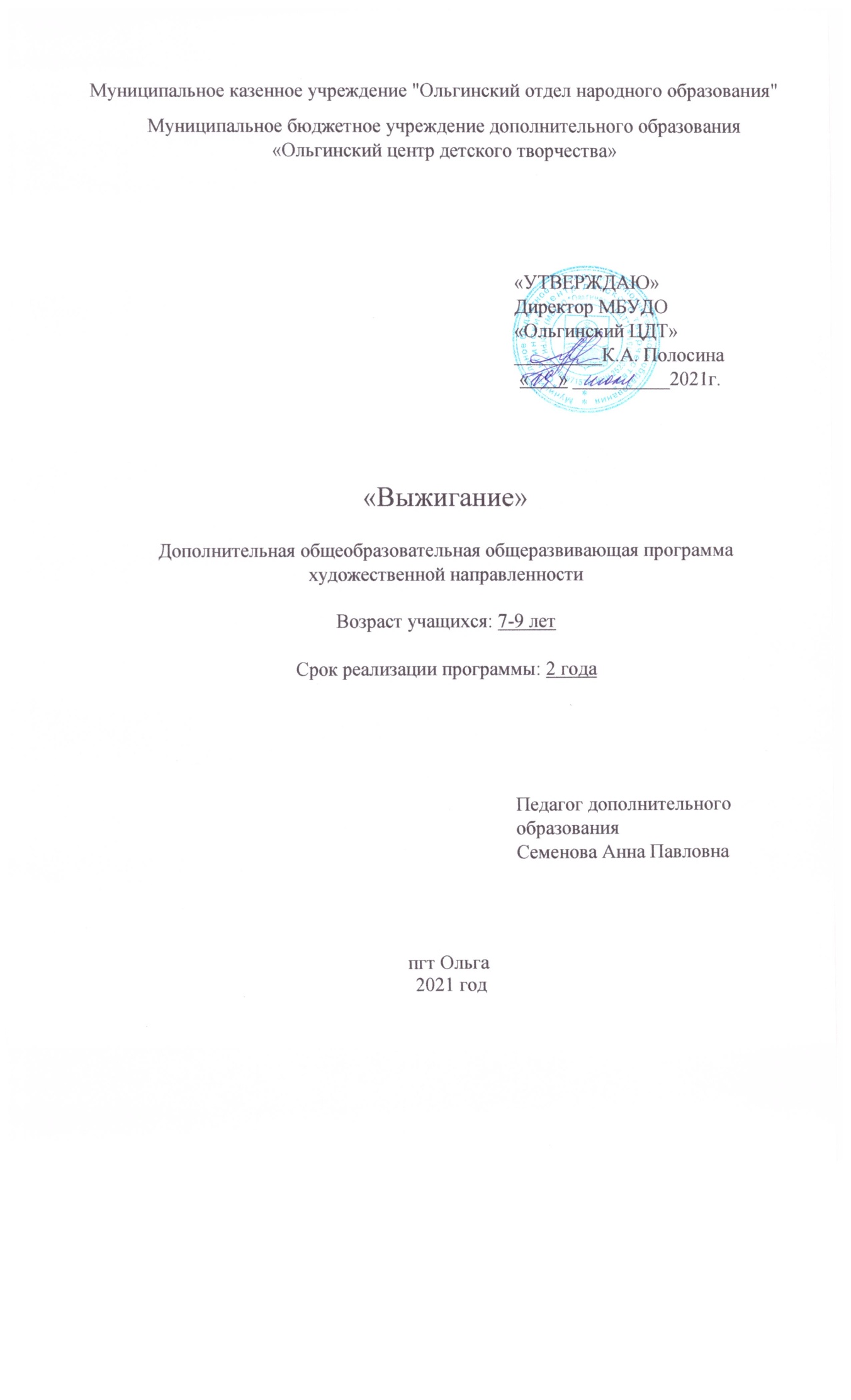 Основные характеристики программыПояснительная запискаВ настоящее время проявляется большой интерес к выжиганию (пирографии), как виду декоративно-прикладного искусства. Выжигание по дереву – техника, позволяющая любой деревянный предмет превратить в оригинальное художественное произведение. Возможности выжигания очень велики. Они не сводятся к выделению контуров предметов на рисунке, как предполагают многие. Гравюры, получаемые в результате выжигания по дереву, могут быть столь же сложны и многообразны, как и гравюры, выполненные обычным способом.Актуальность программы  заключается в том, что обучаясь искусству выжигания, дети не только получают некоторые знания по способам оформления изделий, передачи объёмов предметов, наложения светотени, но и учатся видеть и передавать красоту и неповторимость окружающего. Этому способствует не только выбор рисунка или составление композиции, но и подбор древесных материалов соответствующего цвета и текстуры. Направленность программы Особенности данного вида деятельности заключаются в его пограничном состоянии между техническим и художественным направлениями. С одной стороны, дети работают с приборами для выжигания – техническими приспособлениями, с другой стороны, результатом работы с выжигателем становится художественное произведение детского творчества. Поэтому занятия выжиганием привлекают обучающихся как с техническими, так и с художественными наклонностями.    Развивает духовные возможности, учит творчески мыслить, не отрываясь при этом от реальности, ограниченной применяемыми технологиями, инструментами и материалами.Уровень освоения программыБазовый уровень.Отличительные особенности программы Новизна и отличие от уже существующих программ проявляется в обосновании относительной изолированности пирографии от смежных видов декоративно-прикладного искусства. Кроме того, в данную программу включены новые темы для изучения: «Составление эскизов композиций для выжигания в разных художественных жанрах»; «Способы нанесения светотени»; «Приёмы заполнения фона».Программа адресованаДля работы по программе формируются постоянные группы численностью 10-15 человек. Набор детей – свободный, без предъявления особых требованиям к знаниям и умениям детей в области выжигания.Режим занятийОбщее количество учебных часов, запланированных на весь период обучения и необходимых для освоения программы - 320 часов. Срок освоения программы - 2 года.Реализация программы осуществляется в очной форме.Курс обучения рассчитан на 2 года. Занятия проводятся 4 раза в неделю по 1 часу. Программа разработана на 160 часов в год.Учебное занятие составляет 45 минут.    Первый год обучения рассчитан на детей 7-8 лет   Второй год обучения рассчитан на детей 8-9летЦель и задачи программыЦель программы – формирование интереса к выжиганию по дереву как виду декоративно-прикладного искусства, способствующему творческому развитию обучающихся. Обеспечение всестороннего развития личности, удовлетворение потребности в практической деятельности.Задачи:Образовательные:познакомить с народными промыслами, использующими древесину, с их современным состоянием;научить разбираться в разных породах древесины, пригодной для художественной обработки;научить соблюдать правила техники безопасности при работе с техническими средствами и инструментами;научить различным приемам выжигания и оформления готового изделия.приобретение определенных знаний, умений, навыков. Развивающие:развить эстетический и художественный вкус, умение видеть прекрасное;расширить кругозор  обучающихся, развить творческое воображение, активность, интереса к предмету.Воспитательные:воспитать  уважение к труду и людям труда;сформировать  чувство коллективизма;воспитать дисциплинированность, умение доводить начатое дело до конца.                                       Содержание программыУчебный план 1 года обученияСодержание учебного плана 1 года обучения.Основные приемы работы с древесиной.1. Теоретический компонент.Вводное занятие. Инструктаж по технике безопасности. История выжигания (пирография). Организация рабочего места при выжигании. Устройство выжигательного аппарата. Древесина, породы древесины, фанера, ДВП. Технология декоративной отделки древесины и фанеры.Практический компонент.Выборы древесных материалов с учетом особенностей их цвета, текстуры и выбранного рисунка. Подготовка для выжигания: обработка досок – шлифовка, зачистка.2. Виды изображений (контурное, светотеневое, силуэтное). Теоретический компонент.Понятия «фон», «контур» и «силуэт». Перевод рисунка на основу.Практический компонент.Выбор рисунка для работы. Освоение различных способов нанесения рисунка на доску (по шаблонам, трафаретам, при помощи кальки и копировальной бумаги), выбор способа для работы.3. Основные приемы выжигания.Теоретический компонент.Плоское выжигание. Глубокое выжигание. Выжигание по внешнему контуру. Выжигание элементов рисунка. Рамочное выжигание. Оформление рамки.Практический компонент.Технология выжигания. Выжигание элементов рисунка с использованием регулятора температур, его переключением. Работа на пробных досках. Оформление рамочки. Регуляция нажима, интервалов времени при выжигании.4. Виды штриховки при выжигании.Теоретический компонент.Особенности выжигания параллельных, пересекающихся линий, непересекающихся отрезков, точек.Практический компонент.Отработка приемов выжигания: точками, штрихами, параллельными линиями,  сплошной линией. Способы накладывания различных видов штриховки. Способы объединения различных приемов выжигания и различных видов штриховки при выполнении работы. Учет фактуры материала при выполнении работы.5. Создание орнаментов.Теоретический компонент.Понятие орнамента. Различные виды орнамента. Способы нанесения орнамента. Связь орнамента с формой изделия. Орнамент в оформлении работ. Работа над эскизом творческого изделия.Практический компонент.Выбор орнаментов. Отработка способов нанесения орнамента. Выполнение орнамента в оформлении работ. Выжигание орнамента по образцу и составление орнамента в полосе. Применение орнамента в оформлении рамок. Выбор тематики выполняемого изделия. Самостоятельное выполнение эскиза. Нанесение эскизов на доску. Самостоятельное выжигание по образцу отдельных фигур (выжигание контура, деталей).6. Составление композиций для выжигания в разных художественных жанрах.Теоретический компонент. Основы композиции: композиционное расположение отдельных фигур и серии фигур.  Беседа о художественных жанрах: натюрморт, пейзаж, портрет. Симметрия в композиции. Композиция на изделиях различной величины и формы.Практический компонент.Составление симметричной композиции. Составление композиций для изделий разной величины и формы. Самостоятельное оформление изделий в разных художественных жанрах.Подготовка основы для выжигания. Наложение копировальной бумаги на основу для выжигания.  Приёмы перевода рисунка «Ежик». Выжигание по линиям рисунка. Выжигание рисунка точечным способом с использованием фоновых штриховок  «Домик». Выжигание на тему «Животные». Выбор рисунка. Выжигание рисунка «фоновым способом». Выжигание на тему «Новый год». Выжигание рисунка одним из изученных способов. Композиция «Зимний пейзаж». Составление своего рисунка. Выжигание рисунка. Композиция «Замок снежной королевы». Выжигание рисунка. Изготовление предметов на произвольную тему (индивидуальные творческие работы). Композиция «23 февраля». Выжигание рисунка. Отделка картины (нанесение лака). Выжигание на тему «Подарок маме». Выжигание рисунка одним из изученных способов. Композиция «Весна». Выжигание рисунка. Отделка картины (нанесение лака). Композиция «Космический полет». Выжигание рисунка. Отделка картины (нанесение лака). Композиция «День Победы». Выжигание рисунка. Отделка картины (нанесение лака). Композиция «Любимый мультфильм». Выжигание рисунка. Отделка картины (нанесение лака). Композиция «Бабочки и цветы». Составление своего рисунка. Выжигание рисунка.7. Разработка узора на деревянной основе разной формы (круг, квадрат, ромб).Теоретический компонент.Составление узора в круге, квадрате, прямоугольнике, полосе, орнаментов симметричных и несимметричных, выполненных по народным мотивам.Практический компонент.Выжигание узора в круге, квадрате, прямоугольнике, полосе, орнаментов симметричных и несимметричных, выполненных по народным мотивам.8.  Коллективные  творческие работы.Теоретический компонент.Повторение основных знаний по оформлению композиций в различных художественных жанрах. Составление композиции.Практический компонент.Подготовка основы для выжигания. Составление рисунка.  Перевод рисунка на основу для выжигания. Выжигание рисунка. Покрытие картины лаком.9. Промежуточная аттестация.Подведение итогов работы объединения за год.  Рекомендации по самостоятельной творческой работе. Оформление итоговой выставки.Учебный план 2 года обученияСодержание учебного плана 2 года обучения.1. Повторный курс: основные приемы работы с древесиной.Теоретический компонент.Вводное занятие. Знакомство с планом работы кружка. Правила и инструктаж по технике безопасности. Организация рабочего места при выжигании. Свойства древесины. Ее обработка и отделка. Способы обработки древесины. Основные породы деревьев лиственных, хвойных. Знакомство с типами древесины, материалом для выжигания.Практический компонент.Зачистка основы. Способы зачистки краёв фанеры. Выборы древесных материалов с учетом особенностей их цвета, текстуры и выбранного рисунка.2. Виды пирографии.Теоретический компонент.Негативная пирография. Добавление фона. Негативная пирография. Удаление картинки.Практический компонент.Выжигание рисунка, окруженного выжженной  поверхностью, выделяющегося четким светлым рельефом в темном обрамлении при помощи добавления фона или удаления картинки. При добавлении фона контур рисунка приобретает цвет благодаря выжиганию фона.3. Основные приемы выжигания.Теоретический компонент.Контурное выжигание. Силуэтное выжигание. «Гладкий штрих». Силуэтное выжигание.  «Отжог».Практический компонент.Пирографическая каллиграфия. Технология выжигания. Выжигание элементов рисунка с использованием регулятора температур, его переключением. Работа на пробных досках. Регуляция нажима, интервалов времени при выжигании. Выжигание способом «гладкий штрих» черной гладкой поверхности. Выжигание «отжогом» полоски для четкого обозначения контура рисунка.4. Выжигание бордюров. Виды бордюров.Теоретический компонент.Выжигание круглого бордюра. Выжигание бордюра овальной формы. Выжигание бордюра в стиле негативного силуэта. Устранение дефектов. Выполнение заданий по образцу. Выжигание рисунка, правильное расположение его на пространстве доски, оформление работ.Практический компонент.Выжигание бордюров. Отработка способов нанесения узора. Выполнение бордюров в оформлении работ. Выжигание бордюра по образцу . Применение бордюров в оформлении рамок. Приемы покрытия готового изделия лаком. Отработка приемов устранение дефектов с помощью тонкого лезвия и наждачной бумаги. Самостоятельное выжигание по образцу. Покрытие готового изделия лаком.5. Составление композиций для выжигания в разных художественных жанрах.Теоретический компонент. Повторение основ композиции: композиционное расположение отдельных фигур и серии фигур.  Композиция на изделиях различной величины и формы.Практический компонент.Составление композиции. Составление композиций для изделий разной величины и формы. Самостоятельное оформление изделий в разных художественных жанрах. Выжигание рисунка "Кленовый лист" с помощью добавления фона. Выжигание рисунка "Гроздья винограда" с помощью добавления фона. Выжигание силуэтов людей. Пирографическая каллиграфия. Выжигание различных табличек. Выжигание рисунка точечным способом с использованием фоновых штриховок  «Маки». Выжигание на тему «Животные». Покрытие готового изделия красками. Карикатурные изображения. Выжигание рисунка. Композиция «Сельская церковь». Выжигание рисунка одним из изученных способов. Композиция «Таинственный лес». Выжигание рисунка. Отделка картины(нанесение лака). Композиция «Глухая деревня». Выжигание рисунка одним из изученных способов. Композиция «Полевые цветы». Выжигание рисунка. Отделка картины (нанесение лака). Разработка рисунка по теме "Подарок". Выжигание рисунка точечным способом при помощи фоновых штриховок.6. Выжигание на готовых изделиях.Теоретический компонент.Составление узора на брелоках, магнитах, разделочных досках, подставках под горячее. Составление симметричного рисунка.Практический компонент.Выжигание узора на брелоках, магнитах, разделочных досках, подставках под горячее.7. Коллективные  творческие работы.Теоретический компонент.Повторение основных знаний по оформлению композиций в различных художественных жанрах. Составление композиции.Практический компонент.Подготовка основы для выжигания. Составление композиции.  Перевод рисунка на основу для выжигания. Выжигание рисунка. Покрытие картины лаком.8. Итоговое занятие. Оформление выставки.Подведение итогов работы объединения за год.  Рекомендации по самостоятельной творческой работе. Оформление итоговой выставки.Планируемые результатыОбразовательные: 	Обучающиеся должны знать народные промыслы, использующие древесину;разбираться в разных породах древесины, пригодной для художественной обработки; обучить экономно использовать материалы, пользоваться инструментами, соблюдать ТБ при работе;обучить детей самостоятельно обрабатывать доску для работы, переносить эскиз с помощью копировальной бумаги на доску, выжигать по контуру, использовать художественные краски;обучить детей выполнять эскизный рисунок в цвете, составлять узор в круге, квадрате, полосе, различные орнаменты.Воспитательные:воспитывать культуру труда, выполнение работ последовательно до завершения;воспитывать творчество, самостоятельность, желание заниматься художественной обработкой дерева;Развивающие:развивать у детей интерес к активной творческой жизни;развивать художественный вкус, внимание, понятие светотени, объёма, учить видеть и передавать красоту окружающей действительности.Личностные результатыСоблюдение норм и правил поведения, принятых в образовательном учреждении;участие в общественной жизни образовательного учреждения и ближайшего социального окружения, общественно-полезной деятельности;инициатива и ответственность за результаты обучения, готовность и способность к саморазвитию и самообразованию на основе мотивации к обучению и познанию;понимание ценности здорового и безопасного образа жизни, осознание значения семьи в жизни человека и общества, ценности уважения к другому человеку, его мнению, мировоззрению, культуре, вере.Метапредметные результаты обучения.Умение самостоятельно определять цели своего обучения, ставить и формулировать для себя новые задачи в учебе и познавательной деятельности, развивать мотивы и интересы своей познавательной деятельности;Умение самостоятельно планировать пути достижения целей, в том числе альтернативные, осознанно выбирать наиболее эффективные способы решения учебных и познавательных задач;Умение соотносить свои действия с планируемыми результатами, осуществлять контроль своей деятельности в процессе достижения результата, определять способы действий в рамках предложенных условий и требований, корректировать свои действия в соответствии с изменяющейся ситуацией;Умение оценивать правильность выполнения учебной задачи, собственные возможности ее решения;Владение основами самоконтроля, самооценки, принятия решений и осуществления осознанного выбора в учебной и познавательной деятельности;Умение создавать, применять и преобразовывать знаки и символы, модели и схемы для решения учебных и познавательных задач;Умение организовывать учебное сотрудничество и совместную деятельность с учителем и сверстниками; работать индивидуально и в группе: находить общее решение и разрешать конфликты на основе согласования позиций и учета интересов; формулировать, аргументировать и отстаивать свое мнение;Умение осознанно использовать речевые средства в соответствии с задачей коммуникации для выражения своих чувств, мыслей и потребностей, планирования и регуляции своей деятельности; владение устной и письменной речью;Формирование и развитие компетентности в области использования информационно-коммуникационных технологий.Организационно-педагогические условияОрганизационно-педагогические условияУсловия реализации программыМатериально-технические обеспечениеДля занятий учебный кабинет, оборудованный в соответствии с санитарно-гигиеническим требованиями. Оборудование кабинета: столы, стулья. Учебные принадлежности: выжигатели по дереву; карандаши; копировальная бумага; шаблоны узоров; наждачная бумага; лак по дереву; краски: акварель, гуашь; кисти для покрытия лаком работы; кисти для нанесения краски на работу.          Учебно-наглядное пособие Готовые изделия, образцы изготовленные педагогом. Журналы, книги, альбомы.  Видео, фото и интернет источники.   Формы аттестации и оценочные материалыФормы проведения аттестации определяются самим педагогом в его образовательной программе таким образом, чтобы они соответствовали ожидаемым результатам образовательной программы. В зависимости от предмета изучения формы проведения аттестации могут быть следующие: Тестовые, контрольные (устный опрос, письменный опрос).Создание затруднительных заданий (решение проблемных задач).Демонстрационные: организация выставок, конкурсов.Анкетирование.Педагогическая диагностика.Передача обучающемуся роли педагога.День творчества в кружках.Самооценка обучающихся своих знаний и умений. Групповая оценка работ. Тематические кроссворды. Собеседование. Творческий отчет (выставки). Домашнее задание на самостоятельное выполнение. Карта индивидуальных достижений.При выборе форм аттестации необходимо применять такие средства определения результативности продвижения обучающегося в границах избранной им дополнительной образовательной программы (вида деятельности, области знаний), которые бы помогли ему увидеть ступени собственного развития и стимулировали бы это развитие, не ущемляя достоинства личности ребенка. Критериями оценки результативности обучения могут являться: • критерии оценки уровня теоретической подготовки: соответствие уровня теоретических знаний программным требованиям; широта кругозора; приобретение практических навыков работы со специальной литературой; • критерии оценки уровня практической подготовки: соответствие уровня развития практических умений и навыков программным требования; свобода владения специальным оборудованием и оснащением; качество выполнения практического задания; технологичность практической деятельности; • критерии оценки уровня личностного развития детей: культура организации практической деятельности; культура поведения; творческое отношение к выполнению практического задания; аккуратность и ответственность при работе.Методические материалыПринципы обучения – основные руководящие идеи, нормативные требования к организации и проведению учебно–воспитательного процесса. Принципы обучения зависят от общей педагогической концепции деятельности детского творческого объединения.- принцип воспитывающего обучения – в ходе учебного процесса педагог должен давать  ученику не только знания, но и формировать его личность.- принцип связи обучения с практикой – учебный процесс необходимо строить так, чтобы обучающиеся использовали полученные теоретические знания в решении практических задач (причем не только в процессе обучения, но и в реальной жизни), а также умели анализировать и преобразовывать окружающую действительность, вырабатывая собственные взгляды.- принцип систематичности и последовательности – содержание учебного процесса необходимо строить в определенном порядке. - принцип доступности – содержание и изучение учебного материала не должно вызывать у ребят интеллектуальных, моральных и физических перегрузок. - принцип наглядности – в ходе учебного процесса нужно максимально включить все органы чувств ребенка, вовлекать их в восприятие и переработку полученной информации. - принцип сознательности и активности – результатов обучения можно достичь только тогда, когда дети являются субъектами процесса познания, имеют возможность самостоятельно планировать и организовывать свою деятельность, умеют ставить проблемы и искать пути  их решения.Приемы и методы обучения.Методы обучения -  способ организации совместной деятельности педагога и обучающихся, направленный на решение образовательных задач. Объяснительно-иллюстративный.Репродуктивный.Эвристический.Исследовательский.Форма организации учебного процессаИндивидуальные занятия.Коллективные занятия.Групповые занятия.Календарный учебный график                             Календарный учебный графикСписок литературыСписок литературы для педагогов:Андреева Е. Художественная работа по дереву.- М.: Риполклассик, 2009.Борисов И.Б. Обработка дерева. - М.: 2000.Горяева Н., Островская О. Декоративно-прикладное искусство в жизни человека. -М.: 2000.Л.А. Костина. Выпиливание лобзиком. Выпуск 1. – М.: Издательство «Народное творчество», 2006.Данкевич Е., Поляков В. Выпиливаем из фанеры. СПб.: «КРИСТАЛЛ», 2008.Сокольникова Н. Основы композиции.- М.:1996.Стильные штучки из дерева. /Практическое пособие/.- М.: АСТ «Пресс», 2009.Соколов Ю.В. Художественное выпиливание. – М.: «Лесная промышленость», 2017.Джуди Гейл Робертс, ДжериБуэр. Деревянная мозаика. – М.: АСТ-ПРЕСС КНИГА, 2000.Засядько Ю.П., Технология. Поурочные планы по разделу «Технология обработки древесины» по программе В.Д. Симоненко. 6 классы. – Издательство «Учитель», 2005.Список литературы для обучающихся:Соколов Ю.В. Альбом по выпиливанию. – М.: «Лесная промышленность», 1991.Нейл Боб. Стильные штучки из дерева/Пер. с англ. – М.:АСТ-ПРЕСС СКД – 2005.Дубровская Н.В. Большая книга аппликаций из природных материалов. – М.: «ДЕТСТВО»Сайт для любителей мастерить http://vuzhigatel.ru Сайт для любителей мастерить и профессионалов http://www.lobzik.pri.eeИнформационный портал для любителей выжигания по деревуhttp://pyrography-fireart.ruПриборы для выжигания http://www. transvit.ru /pribory-dlja-vyzhiganija.html№ п/пНазвание раздела,темаКоличество часовКоличество часовКоличество часовФорма аттестации/контроль№ п/пНазвание раздела,темаВсегоТеорияПрактика1.Основные приемы работы с древесиной.161241.1Вводное занятие. Инструктаж по технике безопасности.22-Тест «Правила пожарной безопасности». Беседа1.2История выжигания (пирография).22-Беседа1.3Организация рабочего места при выжигании. Устройство выжигательного аппарата.22-Беседа.Личный контроль 1.4Древесина, породы древесины, фанера, ДВП.22-Демонстрация пород древесины1.5Зачистка (шлифовка) основы.2-2Самоконтроль. Личный контроль за выполнением.1.6Технология декоративной отделки древесины и фанеры.44-Демонстрация иллюстраций1.7Итоговое занятие. Текущий контроль.2-22.Виды изображений (контурное, светотеневое, силуэтное).5322.1Понятия «фон», «контур» и «силуэт».211Беседа, взаимоконтроль2.2Перевод рисунка на основу.1-1Личный контроль2.3Итоговое занятие. Текущий контроль.22-3.Основные приемы выжигания.12-123.1Плоское выжигание.2-2Беседа, взаимоконтроль3.2 Глубокое выжигание.2-2Беседа, взаимоконтроль3.3Выжигание по внешнему контуру.2-2Личный контроль3.4Выжигание элементов рисунка.2-2Личный контроль3.5.Рамочное выжигание. Оформление рамки.2-2Личный контроль3.6Итоговое занятие. Текущий контроль.2-24.Виды штриховки при выжигании.6-64.1Параллельные линии.1-1Личный контроль4.2Пересекающиеся линии.1-1Личный контроль4.3Непересекающиеся отрезки.1-1Личный контроль4.4Точки.1-1Личный контроль4.5Итоговое занятие. Текущий контроль.2-25.Создание орнаментов.8-85.1Работа над эскизом творческого изделия.2-2Взаимоконтроль5.2Выжигание, выполнение задания по образцу.4-4Личный контроль5.3Итоговое занятие. Текущий контроль.2-26.Составление композиций для выжигания в разных художественных жанрах.81-756.1Подготовка основы для выжигания. Приёмы перевода рисунка «Ежик». Выжигание по линиям рисунка.4-4Взаимоконтроль6.2Выжигание рисунка точечным способом с использованием фоновых штриховок  «Домик».3-3Взаимоконтроль6.3Выжигание на тему «Животные». Выбор рисунка. Выжигание рисунка «фоновым способом».6-6Взаимоконтроль6.4Выжигание на тему «Новый год». Выжигание рисунка одним из изученных способов.6-6Взаимоконтроль6.5Композиция «Зимний пейзаж». Составление своего рисунка. Выжигание рисунка.6-6Взаимоконтроль6.6Композиция «Замок снежной королевы». Выжигание рисунка.6-6Взаимоконтроль6.7Изготовление предметов на произвольную тему (индивидуальные творческие работы).6-6Личный контроль6.8Композиция «23 февраля». Выжигание рисунка. Отделка картины (нанесение лака).       6-6Взаимоконтроль6.9Выжигание на тему «Подарок маме». Выжигание рисунка одним из изученных способов.6-6Взаимоконтроль6.10Композиция «Весна». Выжигание рисунка. Отделка картины (нанесение лака).6-6Взаимоконтроль6.11Композиция «Любимый мультфильм». Выжигание рисунка. Отделка картины (нанесение лака).6-6Взаимоконтроль6.12Композиция «Космический полет». Выжигание рисунка. Отделка картины (нанесение лака).4-4Взаимоконтроль6.13Композиция «День Победы». Выжигание рисунка. Отделка картины (нанесение лака).4-4Взаимоконтроль6.14Композиция «Бабочки и цветы». Составление своего рисунка. Выжигание рисунка. 4-4Взаимоконтроль6.15Итоговое занятие. Текущий контроль.2-27.Разработка узора на деревянной основе разной формы (круг, квадрат, ромб).8-87.1Выжигание узора в круге.2-2Личный контроль7.2Выжигание узора в квадрате.2-2Личный контроль7.3Выжигание узора в ромбе.2-2Личный контроль7.4Итоговое занятие. Текущий контроль.2-28.Коллективные  творческие работы.14-148.1Подготовка основы для выжигания.2-2Личный контроль8.2Составление рисунка.  Перевод рисунка на основу для выжигания.4-4Взаимоконтроль8.3Выжигание рисунка.4-4Взаимоконтроль8.4Покрытие картины лаком.2-2Личный контроль8.5Итоговое занятие. Текущий контроль.2-29. Промежуточная аттестация.22-Итого:Итого:16017143№ ТемаКоличество часовКоличество часовКоличество часовФорма аттестации/контрольВсегоТеорияПрактика1.Повторный курс: основные приемы работы с древесиной.141221.1Вводное занятие. Знакомство с планом работы кружка.22-Беседа1.2Правила и инструктаж по технике безопасности.22-Беседа, тестирование1.3Организация рабочего места при выжигании.22-Беседа1.4Свойства древесины. Ее обработка и отделка. Способы обработки.22-Демонстрация иллюстраций1.5Знакомство с типами древесины, материалом для выжигания.22-Беседа, демонстрация материалов1.6Зачистка основы. Способы зачистки краёв фанеры.2-2Личный контроль1.7Итоговое занятие. Текущий контроль.22-2.Виды пирографии.6242.1Негативная пирография. Добавление фона.211Личный контроль за выполнением2.2Негативная пирография. Удаление картинки.211Личный контроль2.3Итоговое занятие. Текущий контроль.223.Основные приемы выжигания.10373.1Контурное выжигание.211Личный контроль3.2Силуэтное выжигание. «Гладкий штрих».211Личный контроль3.3Силуэтное выжигание.  «Отжог».211Личный контроль3.4Пирографическая каллиграфия.2-2Личный контроль3.5Итоговое занятие. Текущий контроль.2-24.Выжигание бордюров. Виды бордюров.12394.1Выжигание круглого бордюра.211Взаимоконтроль4.2Выжигание бордюра овальной формы.211Взаимоконтроль4.3Выжигание бордюра в стиле негативного силуэта.211Взаимоконтроль4.4Устранение дефектов. Покрытие готового изделия лаком.2-2Личный контроль4.5Выжигание, выполнение задания по образцу.2-2Личный контроль4.6Итоговое занятие. Текущий контроль.2-25.Составление композиций для выжигания в разных художественных жанрах.62-625.1Выжигание рисунка "Кленовый лист" с помощью добавления фона.2-2Взаимоконтроль5.2Выжигание рисунка "Гроздья винограда" с помощью добавления фона.2-2Взаимоконтроль5.3Выжигание силуэтов людей.4-4Взаимоконтроль5.4Пирографическая каллиграфия. Выжигание различных табличек.2-2Личный контроль5.5Выжигание рисунка точечным способом с использованием фоновых штриховок  «Маки».4-4Личный контроль5.6Выжигание на тему «Животные». Покрытие готового изделия красками.4-4ВзаимоконтрольЛичный контроль5.7Карикатурные изображения. Выжигание рисунка.6-6Взаимоконтроль5.8Композиция «Сельская церковь». Выжигание рисунка одним из изученных способов.6-6Взаимоконтроль5.9Композиция «Таинственный лес». Выжигание рисунка. Отделка картины (нанесение лака).6-6Взаимоконтроль5.10Композиция «Глухая деревня». Выжигание рисунка одним из изученных способов.6-6Взаимоконтроль5.11Композиция «Полевые цветы». Выжигание рисунка. Отделка картины (нанесение лака).8-8ВзаимоконтрольЛичный контроль5.12Разработка рисунка по теме "Подарок". Выжигание рисунка точечным способом при помощи фоновых штриховок.10-10Взаимоконтроль5.13Итоговое занятие. Текущий контроль.2-26Выжигание на готовых изделиях.32-326.1Выжигание на брелоках. Покрытие готового изделия лаком.8-8ВзаимоконтрольЛичный контроль6.2Выжигание на магнитах. Покрытие готового изделия лаком.6-6ВзаимоконтрольЛичный контроль6.3Выжигание рисунка на разделочных досках.8-8Взаимоконтроль6.4Подставка под горячее. Выжигание рисунка.8-8Взаимоконтроль6.5Итоговое занятие. Текущий контроль.2-27.Коллективные  творческие работы.22-227.1Подготовка основы для выжигания.2-2Личный контроль7.2Составление рисунка.  Перевод рисунка на основу для выжигания.8-8Взаимоконтроль7.3Выжигание рисунка.8-8Взаимоконтроль7.4Покрытие картины лаком.2-27.5Итоговое занятие. Текущий контроль.2-28Промежуточная аттестация.22-Итого:Итого:16022138Этапы образовательного процесса 1 годПродолжительность учебного года, неделя40Количество учебных дней120Продолжительность учебного периода    1 полугодие 02.09.2021-30.12.2021Продолжительность учебного периода     2 полугодие10.01.2022-30.06.2022Возраст детей, лет 7-8 летПродолжительность занятия, час 1Режим занятия 4 раза/недГодовая учебная нагрузка, час160Этапы образовательного процесса 2 годПродолжительность учебного года, неделя40Количество учебных дней120Продолжительность учебного периода    1 полугодие 02.09.2022-30.12.2022Продолжительность учебного периода     2 полугодие10.01.2023-30.06.2023Возраст детей, лет 8-9 летПродолжительность занятия, час 1Режим занятия 4 раза/недГодовая учебная нагрузка, час160